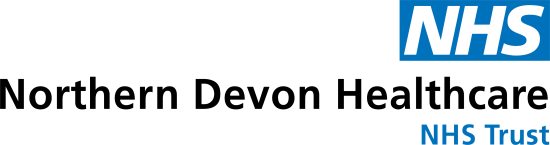 JOB DESCRIPTIONPERSON SPECIFICATIONJOB DETAILS JOB DETAILS Job Title Specialist  OrthoptistReports to Head OrthoptistBand Band 6 Department/Directorate Orthoptic Department / Surgical DivisionJOB PURPOSE Work as an Orthoptist providing a specialist clinical orthoptic service based at North Devon District Hospital. The post holder will fulfil all tasks and work as part of a team providing orthoptic expertise. To contribute to a comprehensive quality orthoptic assessment service for patients referred to the orthoptic department.To meet the needs of the service, the post holder may be required to work in other areas as appropriate as directed by the line manager.As services evolve changes to working patterns may be required.KEY RESULT AREAS/PRINCIPAL DUTIES AND RESPONSIBILITIESTo provide specialist clinical Orthoptic services as an autonomous practitioner, in accordance with British and Irish Orthoptic Society and Health Professions Council guidelines and codes of practice and statutory Trust requirements.  These services require state registered Orthoptist knowledgeTo use and develop effective communication and motivational skills with patients and carers to gain their cooperation for treatment and to ensure understanding of more complex conditionsProvide specialist orthoptic assessment, diagnosis, treatment and advice to adult and paediatric patients and their carers. The caseload will include a wide range of acute and chronic care cases, many having complex disabilities and needs. Be part of a multidisciplinary team based at an acute Trust however also providing services in community hospital settingsWork as an autonomous practitioner working without direct supervision and at times lone working. Provide supervision, training and support to junior staff and students.Work with managers to develop the service in line with patient need and trust wide developments, and to help provide an equitable service across the Trust.Participate in clinical governance activities e.g. audit, research, service reviews, taking a lead if delegated to do so.Maintain an up to date knowledge of all areas of clinical practice using a variety of CPD methods and to maintain a CPD portfolio.KEY WORKING RELATIONSHIPS Areas  of  Responsibility: Responsible for providing a specialist clinical orthoptic service to paediatric and adult patients attending the orthoptic department or in receipt of orthoptic servicesOf particular importance are working relationships with: ORGANISATIONAL CHART FREEDOM TO ACT Adhere to HCPC professional standards of practice.Be professionally accountable for all aspects of your own work, within the context of an autonomous practitioner.Undertake specific projects as required.The post holder is guided by standard operating procedures however works autonomously.COMMUNICATION/RELATIONSHIP SKILLS To use and develop effective communication and motivational skills with patients and carers to gain their cooperation for treatment and to ensure understanding of more complex conditions. Ensure effective communication takes place at all timesAttend multidisciplinary meetings to ensure that there is an integrated approach that benefits patient’s overall care and discharge plans.Be prepared to give talks/demonstrations regarding your work to colleagues and others.Write comprehensive reports regarding patient assessment, treatment outcomes and recommendations to GPs, consultants, other health colleagues and other members of the multidisciplinary team.Liaise closely with all members of the wider health care team and other agencies in all matters regarding patients care, discharge and future care management including safeguarding issues.Communicate complex and sensitive information e.g. prognosis.Work with patients referred with complex communication and cognitive problems e.g. following a stroke and other neurological conditions.To utilise a range of verbal and non-verbal (e.g. Makaton sign language) mechanisms in the assessment and communication of treatment plans to patients and parents to progress visual improvement. This will include patients who may have difficulties/ barriers  in understanding e.g. stroke victims, patients with a learning disability.Obtain patient consent and work within a legal framework with patients who lack capacity to consent to treatment.To tactfully explain the details of the medical condition which may be highly complex. This requires an holistic and tactful approach where patients or parents have no knowledge of the ocular defects associated with particular medical conditions and / or who have difficulty accepting the diagnosisTo communicate initial potential diagnosis which may be of a distressing nature.To represent the department at local, regional and national meetingsANALYTICAL/JUDGEMENTAL SKILLSUndertake a comprehensive, holistic clinical assessment of patients presenting with complex multi-factorial problems using specialist analytical skills and clinical reasoning. At times the patients will have highly complex needs.Apply specialist clinical reasoning skills to determine which clinical tests are required and after assessment to decide appropriate treatment plan and approach including action when patients show signs of instability, deterioration or new clinical signsUndertake risk assessments in relation to examination of patientsRead and interpret a range of patient medical, medication, and care plans.Use clinical judgement to interpret complex imaging data which require analysis.Identify surgical risks and discuss with patients/carers/colleaguesTake the lead in the decision and timing of squint surgeryAssess patients post-operative outcome and modify treatment accordinglyAssess referral letters for clinical urgencyPLANNING/ORGANISATIONAL SKILLSPlan patients care, managing an individual caseload of complex patients effectively and efficiently.Exercise good personal time management, punctuality and consistent reliable attendance.Co-ordinate patient appointments.Organise own day to day activity and that of support staff and junior staff, delegating activities and providing specialist advice as appropriate.PATIENT/CLIENT CARE Manage own complex caseload and treatment programmes to a high standard expected of an experienced clinician without day to day clinical supervision.  Support is available through the clinical supervision programme.Prioritise, assess and treat patients referred, taking an evidence-based and reflective practice approach using orthoptic skills and knowledge to provide a specialist service. Identify specific problems and develop specialist treatment plans in partnership with the patient and others to enable treatment plans to be carried out effectively.Evaluate patient/user progress, and modify treatment/input if required.Provide specialist information and guidance to both patients and carers as required..The post holder is expected to comply with Trust infection control policies & conduct him/herself at all time in a manner as to minimise the risk of health care associated infections.Discuss and advise surgical options with medical colleaguesPOLICY/SERVICE DEVELOPMENT Keep abreast of professional and related NHS developments in liaison with Professional/ Service Lead colleagues.Identify opportunities to improve the service, taking account of resources available, discussing your ideas with colleagues and Manager.Propose changes to improve practice in line with local and national guidelines.Contribute to the development of service clinical pathwaysParticipate in the operational planning and implementation of policy and service development within the team, leading on delegated priorities.Be aware of and follow the Health and Safety at Work Act and local/national guidelines, reporting any incidents using the correct procedures (DATIX).Report any accidents/ untoward incidents/ near misses to self, patients or carers to the manager in accordance with Trust policy.Be aware of and follow Trust policies and procedures and Health and Care Professions Council codes of professional practice.FINANCIAL/PHYSICAL RESOURCES Be responsible for safe and competent use of all equipment and ensure junior/clinical support workers obtain competency prior to use.Ensure equipment has appropriate checks made.  Report any equipment defects, taking action to ensure any such equipment is withdrawn from service.Demonstrate and instruct on the use of equipment to ensure safety.Support the team and manager in the efficient and effective use of resources.HUMAN RESOURCES Supervise junior staff, students and other members of staff where necessary.Participate in clinical supervision as supervisor and supervisee.Participate in staff appraisal as appraiser and appraisee, identifying own and others areas for development in line with Knowledge and Skills Framework Competencies.Participate in and where necessary lead and teach at training sessions for staff and other agencies.Be prepared to share areas of knowledge and experience both formally and informally.Ensure that Health and Care Professions Council registration is maintained through continuing professional development activity and is evidenced to line manager.Assist in the recruitment of relevant grades of staff as appropriate.Work with the Manager/s to ensure clinical cover across the service is maintained especially at times of service pressure.INFORMATION RESOURCES Contribute to the collection of statistical data, in order to monitor and develop team activity, using electronic and paper methods.Contribute to methods to most effectively manage caseload pressures.Maintain accurate and timely patient records using agreed standard formats.RESEARCH AND DEVELOPMENT Maintain an up to date knowledge of all areas of clinical practice using a variety of CPD methods and to maintain a CPD portfolio.Participate in clinical governance activities e.g. audit, research, service reviews, taking a lead if delegated to do so.PHYSICAL SKILLSStandard computer skills to maintain patient records, record activity, e mail and order equipment etc.High level of manual dexterity and speed will be required to ensure accurate results especially in infants having squint surgery as surgery will be based on the orthoptic measurements.To assist surgeon in post-operative adjustable suture techniques. This requires accurate measurement to assist the surgeon with ocular alignment whilst the patient is under local anaesthesia.Ability to instil prescribed eye drops to enable examinationDriving to meet the requirements of the post.  PHYSICAL EFFORTManually handle equipment (wheelchairs, health care equipment) and furniture frequently, following ergonomic risk assessment as per statutory training and service risk assessment.Treatment may necessitate working in restricted positions or limited space.Daily moving and handling of patients  in relation to their assessment and treatment. MENTAL EFFORTManage competing demands of providing services on a daily basis.Read, decipher and interpret patient information.Work in an unpredictable work pattern.Frequent mental effort in assessment and treatment programmes.Identify strategies to motivate patients to comply with their treatment plan.EMOTIONAL EFFORTWork with patients who may have a poor visual prognosis or significant visual loss requiring support and empathyDeliver and work with patients in the aftermath of bad news.Work with patients with mental health problems and occasional challenging behaviour.WORKING CONDITIONSLone working as required in accordance with Trust policy and procedures.Frequent contact with body fluids, infection and unpleasant smells.There may be exposure to fleas, lice, childhood illnesses, body fluids etcMaintain up to date Infection Control knowledge and use appropriate personal protective equipmentDispose of clinical waste and personal protective equipment appropriatelyOTHER RESPONSIBILITIES Take part in regular performance appraisal.Undertake any training required in order to maintain competency including mandatory training, e.g. Manual HandlingContribute to and work within a safe working environment You are expected to comply with Trust Infection Control Policies and conduct him/herself at all times in such a manner as to minimise the risk of healthcare associated infectionAs an employee of the Trust, it is a contractual duty that you abide by any relevant code of professional conduct and/or practice applicable to you.  A breach of this requirement may result in action being taken against you (in accordance with the Trust’s disciplinary policy) up to and including dismissal.You must also take responsibility for your workplace health and wellbeing:When required, gain support from Occupational Health, Human Resources or other sources.Familiarise yourself with the health and wellbeing support available from policies and/or Occupational Health.Follow the Trust’s health and wellbeing vision of healthy body, healthy mind, healthy you. Undertake a Display Screen Equipment assessment (DES) if appropriate to role.DISCLOSURE AND BARRING SERVICE CHECKS – delete section if not applicableThis post has been identified as involving access to vulnerable adults and/or children and in line with Trust policy successful applicants will be required to undertake a Disclosure & Barring Service Disclosure Check.GENERAL This is a description of the job as it is now.  We periodically examine employees' job descriptions and update them to ensure that they reflect the job as it is then being performed, or to incorporate any changes being proposed.  This procedure is conducted by the manager in consultation with the jobholder.  You will, therefore, be expected to participate fully in such discussions.   We aim to reach agreement on reasonable changes, but if agreement is not possible, we reserve the right to insist on changes to your job description after consultation with you.Everyone within the Trust has a responsibility for, and is committed to, safeguarding and promoting the welfare of vulnerable adults, children and young people and for ensuring that they are protected from harm, ensuring that the Trusts Child Protection and Safeguarding Adult policies and procedures are promoted and adhered to by all members of staff. Northern Devon Healthcare NHS Trust and the Royal Devon and Exeter NHS Foundation Trust continue to develop our long standing partnership with a view to becoming a single integrated organisation across Eastern and Northern Devon. Working together gives us the opportunity to offer unique and varied careers across our services combining the RD&E’s track record of excellence in research, teaching and links to the university with NDHT’s innovation and adaptability.This is Job TitleSpecialist  OrthoptistRequirementsEssentialDesirableQUALIFICATION/ SPECIAL TRAININGDegree or Graduate Diploma in OrthopticsPost-graduate diploma or equivalent experience / trainingHCPC registration EEEKNOWLEDGE/SKILLS Evidence of continuing professional developmentKnowledge of relevant appropriate national guidance e.g. NICE guidance and other relevant initiatives Evidence of participating in Clinical AuditMulti-disciplinary team working Proven ability of complex case managementExcellent communication skillsCore IT skillsAccurately assess spectacle prescriptions using focimetryEEDEEEEEEXPERIENCE Appropriate clinical experience and competence in relevant clinical setting which equips the post holder to work in specialist role.EPERSONAL ATTRIBUTES Able to work as a team memberGood time managementGood organisational skillsSelf-awareness of own levels of competenceUnderstand the need for professional conductEEEEEOTHER REQUIREMENTS The post holder must demonstrate a positive commitment to uphold diversity and equality policies approved by the Trust.Ability to travel to other locations as requiredEEFREQUENCY(Rare/ Occasional/ Moderate/ Frequent)FREQUENCY(Rare/ Occasional/ Moderate/ Frequent)FREQUENCY(Rare/ Occasional/ Moderate/ Frequent)FREQUENCY(Rare/ Occasional/ Moderate/ Frequent)WORKING CONDITIONS/HAZARDSWORKING CONDITIONS/HAZARDSROMFHazards/ Risks requiring Immunisation ScreeningHazards/ Risks requiring Immunisation ScreeningLaboratory specimensNContact with patientsYExposure Prone ProceduresNBlood/body fluidsYYLaboratory specimensNHazard/Risks requiring Respiratory Health SurveillanceSolvents (e.g. toluene, xylene, white spirit, acetone, formaldehyde and ethyl acetate)NRespiratory sensitisers (e.g isocyanates)NChlorine based cleaning solutions (e.g. Chlorclean, Actichlor, Tristel)NAnimalsNCytotoxic drugsNRisks requiring Other Health SurveillanceRisks requiring Other Health SurveillanceRadiation (>6mSv)NLaser (Class 3R, 3B, 4)NDusty environment (>4mg/m3)NNoise (over 80dBA)NHand held vibration tools (=>2.5 m/s2)NOther General Hazards/ RisksOther General Hazards/ RisksVDU use ( > 1 hour daily)YYHeavy manual handling (>10kg)NDrivingYYFood handlingNNight workingNElectrical workNPhysical Effort YYYMental Effort YYEmotional Effort YYWorking in isolationYYChallenging behaviourYY